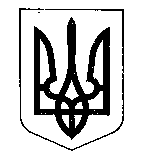 МІНІСТЕРСТВО ФІНАНСІВ УКРАЇНИНАКАЗ  від 14.12.2020                                     Київ                                                   № 763 Зареєстровано у Міністерстві юстиції України
30 грудня 2020 року № 1315/35598Про затвердження Переліку банків України та умов, 
на яких ці банки залучатимуться до касового обслуговування розпорядників і одержувачів бюджетних коштів та інших клієнтів 
з видачі готівки за чеками органів Державної казначейської 
служби України у 2021 – 2023 рокахВідповідно до пункту 1 постанови Кабінету Міністрів України від 
01 березня 2001 року № 200 «Деякі питання казначейського обслуговування розпорядників і одержувачів бюджетних коштів та інших клієнтів» та результатів конкурсу з визначення банків України, які залучатимуться до касового обслуговування розпорядників і одержувачів бюджетних коштів та інших клієнтів з видачі готівки за чеками органів Державної казначейської служби України у 2021 – 2023 роках, НАКАЗУЮ:Затвердити Перелік банків України та умови, на яких ці банки залучатимуться до касового обслуговування розпорядників і одержувачів бюджетних коштів та інших клієнтів з видачі готівки за чеками органів Державної казначейської служби України у 2021 – 2023 роках (далі – Перелік та умови), що додаються.Установити, що для органів Державної казначейської служби України рішення розпорядників і одержувачів бюджетних коштів та інших клієнтів, які ними обслуговуються, стосовно вибору банку є пріоритетним. Установити, що для видачі готівки органи Державної казначейської служби України відкривають рахунки за балансовими рахунками 257 групи Плану рахунків бухгалтерського обліку банків України, затвердженого постановою Правління Національного банку України від 11 вересня 2017 року № 89, виключно в установах банків, наведених у Переліку та умовах. Установити, що у разі виникнення ситуації, яка загрожуватиме своєчасній та у повному обсязі видачі готівки за чеками органів Державної казначейської служби України протягом 2021 – 2023 років, Державна казначейська служба України має право ініціювати призупинення отримання запропонованих банком послуг та пропонувати конкурсній комісії з визначення банків України, які залучатимуться до касового обслуговування розпорядників і одержувачів бюджетних коштів та інших клієнтів з видачі готівки за чеками органів Державної казначейської служби України, розглянути питання про виключення банку, стосовно якого виникла така загроза, з Переліку та умов.Департаменту фінансової політики Міністерства фінансів України та Управлінню ліквідності та казначейських операцій Державної казначейської служби України забезпечити подання цього наказу в установленому порядку на державну реєстрацію до Міністерства юстиції України.Департаменту документообігу та контролю за виконанням документів Міністерства фінансів України забезпечити оприлюднення цього наказу на офіційному вебсайті Міністерства фінансів України. Цей наказ набирає чинності з дня його офіційного опублікування. 8. Контроль за виконанням цього наказу покласти на заступника Міністра з питань європейської інтеграції Драганчука Ю. О. та Голову Державної казначейської служби України Слюз Т. Я.МіністрСергій МАРЧЕНКО